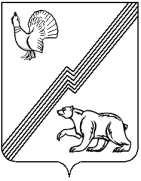 АДМИНИСТРАЦИЯ ГОРОДА ЮГОРСКАХанты-Мансийского автономного округа – ЮгрыПОСТАНОВЛЕНИЕот ________________                                                                                                № _______
Об утверждении долгосрочной целевой программы «Совершенствование и развитие сети автомобильных дорог города Югорска на 2012-2016 годы»В целях создания условий для устойчивого развития города Югорска за счет развития и совершенствования сети автомобильных дорог местного значения, реализации  целевой программы Ханты-Мансийского автономного округа – Югры «Развитие транспортной системы Ханты-Мансийского автономного округа - Югры на 2011 - 2013 годы», утвержденной постановлением Правительства Ханты-Мансийского автономного округа – Югры  от 02 декабря 2010 года № 321-п:1. Утвердить долгосрочную целевую программу «Совершенствование и развитие сети автомобильных дорог города Югорска на 2012-2016 годы» (приложение).2. Опубликовать постановление в газете «Югорский вестник» и разместить на официальном сайте администрации города Югорска.3. Настоящее постановление вступает в силу после официального опубликования в газете «Югорский вестник».4. Контроль за выполнением постановления возложить на заместителя главы администрации города Югорска – директора департамента жилищно-коммунального и строительного комплекса администрации города Югорска В.К. Бандурина.Глава администрации города Югорска                                                                         М.И. БодакСогласовано:Первый заместитель главы администрации города, директор ДМСиГ  _________________ С.Д. Голин,            Заместитель главы администрации города, директор  ДЖКиСК     _________________ В.К.Бандурин,  Заместитель главы администрации города, директорДепартамента  финансов _____________Л.И. Горшкова,      Начальник УЭП ______________________И.В. Грудцына,Начальник юридического  управления ______________А.В. Бородкин,    Заместитель главы города _________________ В.А.КняжеваНормативно-правовой акт коррупционных факторов не содержитНачальник  юридического отдела ДЖКиСК  Валинурова О.С.. ______________________Приложениек постановлению администрации города Югорскаот _________ № _________Долгосрочная  целевая программа«Совершенствование и развитие сети автомобильных дорог города Югорска на 2012 - 2016 годы»г. Югорск2011Паспорт долгосрочной целевой программы «Совершенствование и развитие сети автомобильных дорог города Югорска на 2012 - 2016 годы»Раздел 1. Характеристика проблемы, на решение которой направлена ПрограммаДорожное хозяйство является одной из отраслей экономики, развитие которой напрямую зависит от общего состояния экономики страны, и в то же время дорожное хозяйство как один из элементов инфраструктуры экономики оказывает влияние на ее развитие.Перед органами местного самоуправления стоит задача по совершенствованию и развитию сети автомобильных дорог города в соответствии с потребностями экономики, стабилизации социально-экономической ситуации, удовлетворению спроса в автомобильных перевозках и росту благосостояния населения города.В настоящее время необходимо обеспечить соответствие параметров улично-дорожной сети потребностям участников дорожного движения и транспортного обслуживания населения, предприятий, учреждений и организаций города, в связи, с чем возникает необходимость разработки системы поэтапного совершенствования магистральной сети города с доведением её характеристик до нормативных с учётом ресурсных возможностей.Автомобильные дороги, являясь сложными инженерно-техническими сооружениями, имеют ряд особенностей, а именно:автомобильные дороги представляют собой материалоемкие, трудоемкие линейные сооружения, содержание которых требует больших финансовых затрат;в отличие от других видов транспорта автомобильный – наиболее доступный для всех вид транспорта, а его неотъемлемый элемент – автомобильная дорога – доступен абсолютно всем гражданам города, водителям и пассажирам транспортных средств и пешеходам;помимо высокой первоначальной стоимости строительства –  реконструкция, капитальный ремонт,  также требуют больших затрат.Как и любой товар, автомобильная дорога обладает определенными потребительскими свойствами, а именно: удобство и комфортность передвижения;скорость движения;пропускная способность;безопасность движения;экономичность движения;долговечность;стоимость содержания;экологическая безопасность.Скорость движения напрямую влияет на экологическую ситуацию. 70 % загрязненности территории связано с вредными выбросами автомобилей  из-за пониженной скорости движения. Особенно резко количество выбросов возрастает на перекрестках, особенно в часы «пик». При этом в зону загрязнения попадает и жилая застройка.Протяженность дорог общего пользования местного значения в городе Югорске составляет 140,1 км, в том числе, с твердым покрытием 67,4 км, с грунтовым покрытием 72,7 км. Количество автомобильного транспорта неуклонно растет, так если численность автотранспорта на начало 2010 года – 15 415 единиц, то на начало 2011 года – 16 115 единиц. Увеличение количества автотранспорта, расширение границ города, строительство новых объектов промышленного и гражданского назначения, изменение нормативных требований приводит к тому, что необходимо строить новые, реконструировать и ремонтировать существующие дороги. На данный момент проблема развития современной и эффективной сети автомобильных дорог, определяющей экономический рост и уровень жизни населения, приобретает важное значение и актуальность. Строительство индивидуального жилья идет значительными темпами, застраиваются все новые и новые микрорайоны, качество дорог в таких микрорайонах не соответствует требуемым нормам. Строительство дорог является жизненной необходимостью для строящихся микрорайонов индивидуальной застройки.Аварийность на дорогах муниципального образования является одной из серьезнейших социально-экономических проблем и в последнее время приобрела особую остроту в связи с несоответствием дорожно-транспортной инфраструктуры потребностям в безопасном дорожном движении, недостаточной эффективностью функционирования системы обеспечения безопасности дорожного движения и крайне низкой дисциплиной участников дорожного движения.Таким образом, обеспечение финансирования дорожного хозяйства является одной из важнейших задач органов власти, от успешного решения которой зависит успех развития экономики города.  Развитие экономики города во многом определяется эффективностью функционирования автомобильного транспорта, которая зависит от уровня развития и состояния сети автомобильных дорог общего пользования.Недостаточный уровень развития дорожной сети приводит к значительным потерям экономики муниципального образования и является одним из наиболее существенных ограничений темпов роста социально-экономического развития города, поэтому совершенствование сети автомобильных дорог общего пользования имеет важное значение для города.Развитие города невозможно без единой развитой и надежной сети автомобильных дорог.Постановлением Правительства ХМАО-Югры от 02.12.2010 г. № 321-п  «О целевой программе Ханты-Мансийского автономного округа-Югры «Развитие транспортной системы ХМАО-Югры на 2011-2013 годы» и Постановлением Правительства автономного округа от 14.09.2009 г. № 247-п «Развитие и совершенствование сети автомобильных дорог в Ханты-Мансийском автономном округе-Югре» на 2012-.», предусмотрены  средства на софинансирование мероприятий по строительству и реконструкции автомобильных дорог муниципальных образований. Одним из условий                софинансирования является наличие у муниципального образования программы по строительству и реконструкции дорожно-уличной сети, в которой                предусмотрены средства и из городского бюджета.Капитальный ремонт и ремонт существующей дорожно-уличной сети               позволит поддерживать проезжую часть улиц и автомобильных дорог                           в соответствии с действующими нормами, снизить аварийность, улучшить           экологическую обстановку в городе в целом.Проблемы транспортной системы требуют программно-целевого метода решения, целесообразность которого определяется:значительными финансовыми затратами и длительными сроками окупаемости инвестиционных проектов развития дорожной сети; необходимостью системного подхода к формированию комплекса взаимосогласованных по ресурсам и срокам инвестиционных проектов.Раздел 2 Основные цели и задачи Программы, целевые показатели, показатели экономической, бюджетной и социальной эффективностиОсновной целью программы является создание условий для устойчивого развития города Югорска за счет развития и совершенствования сети автомобильных дорог местного значения.Задачи Программы: развитие сети автомобильных дорог (строительство);совершенствование сети автомобильных дорог (реконструкция);3. приведение транспортно-эксплуатационных характеристик автомобильных дорог общего пользования в соответствие с требованиями норм и технических регламентов (капитальный ремонт).За период реализации Программы ожидается (приложение 1): Увеличение протяженности сети автомобильных дорог общего пользования с твердым покрытием на 7 651 м;Совершенствование твердого покрытия на 7 886 м;Увеличение пешеходных дорожек (тротуаров) на 15 105 мЭкономический эффект от улучшения состояния дорожной сети муниципального образования выражается в следующем:- повышение комфорта и удобства поездок за счет улучшения качественных показателей сети дорог, экономия времени за счет увеличения средней скорости движения, - снижение затрат на  транспортные перевозки как для граждан, так и для предприятий и организаций города. Показателями улучшения состояния дорожной сети являются:снижение текущих издержек, в первую очередь, для пользователей автомобильных дорог;стимулирование общего экономического развития территории;экономия времени для перевозки;снижение числа дорожно-транспортных происшествий и нанесенного материального ущерба;повышение комфорта и удобства поездок.Социальная значимость роли автомобильных дорог может быть оценена по следующим показателям: экономия свободного времени, увеличение занятости и снижение миграции населения и т.д. В целом улучшение «дорожных условий» приводит к:сокращению времени на перевозки грузов и пассажиров (за счет увеличения скорости);снижению стоимости перевозок (за счет сокращения расхода горюче-смазочных материалов (далее – ГСМ), снижение износа транспортных средств из-за неудовлетворительного качества дорог, повышения производительности труда);повышение транспортной доступности;сокращению числа дорожно-транспортных происшествий;улучшению экологической ситуации (за счет роста скорости движения, уменьшения расхода ГСМ).Раздел 3 Программные мероприятияОсновными мероприятиями Программы являются строительство, реконструкция и капитальный ремонт автомобильных дорог местного значения, в том числе проектирование и проведение государственной экспертизы проектной документации (приложение 2).Раздел 4 Обоснование ресурсного обеспечения программыРасчет потребности произведен на основании проектно-сметной документации, составленной в соответствии с действующими СНиП, ГОСТ и другими нормативными документами.Объем средств на реализацию Программы за счет средств бюджета Ханты-Мансийского автономного округа – Югры устанавливается ежегодно законом Ханты-Мансийского автономного округа – Югры о бюджете на очередной финансовый год и плановый период.Объем средств на реализацию Программы за счет средств бюджета города Югорска устанавливается ежегодно решением Думы города Югорска о бюджете на очередной финансовый год и плановый период.Раздел 5 Механизм реализации ПрограммыДепартамент  жилищно-коммунального и строительного комплекса администрации города Югорска (далее Департамент) организует исполнение Программы и осуществляет функции муниципального заказчика работ, выполнение которых необходимо для реализации Программы. Департамент: 1) осуществляет полномочия главного распорядителя средств, предусмотренных на выполнение Программы; 2) организует исполнение Программы на основании заключенных в соответствии с законодательством Российской Федерации муниципальных контрактов с организациями, осуществляющими деятельность в сфере дорожного хозяйства; 3) осуществляет иные необходимые для реализации Программы функции, предусмотренные законодательством автономного округа и Российской Федерации.Приложение 1Система показателей, характеризующих результаты реализации программыНаименование долгосрочной целевой программы«Совершенствование и развитие сети автомобильных дорог города Югорска на 2012 - 2016 годы» (далее Программа) Дата принятия решения о разработке долгосрочной целевой программы (наименование и номер соответствующего нормативного акта)Распоряжение администрации города Югорска от  02.09.2011 № 617Дата утверждения долгосрочной целевой программы (наименование и номер соответствующего нормативного акта)Постановление администрации города Югорска от _____________. № ______________Заказчик  долгосрочной целевой программыАдминистрация города ЮгорскаРазработчик долгосрочной целевой программыДепартамент жилищно-коммунального и строительного комплекса администрации города ЮгорскаКоординатор долгосрочной целевой программыДепартамент жилищно-коммунального и строительного комплекса администрации города ЮгорскаЦель долгосрочной целевой программыСоздание условий для устойчивого развития города Югорска за счет развития и совершенствования сети автомобильных дорог местного значения Задачи долгосрочной целевой программыразвитие сети автомобильных дорог (строительство);совершенствование сети автомобильных дорог (реконструкция);3. приведение транспортно-эксплуатационных характеристик автомобильных дорог общего пользования в соответствие с требованиями норм и технических регламентов (капитальный ремонт)Ожидаемые непосредственные результаты реализации долгосрочной целевой программыувеличение протяженности сети автомобильных дорог общего пользования с твердым покрытием на 7651 м;совершенствование твердого покрытия на 7 886 м;увеличение пешеходных дорожек (тротуаров) на         15 105 мСроки реализации долгосрочной целевой программы 2012 – 2016 годыОбъемы и источники финансирования долгосрочной целевой программына реализацию Программы планируется направить                1 608 771  тыс. руб., в том числе:2012 год – 49 373 тыс. руб.2013 год – 48 873 тыс. руб.2014 год – 48 873 тыс. руб.2015 год – 828 523 тыс. руб.2016 год – 633 129 тыс. руб.Из бюджета автономного округа – 1 524 023 тыс. руб., в том числе: 2012 год – 46 429 тыс. руб.2013 год – 46 429 тыс. руб.2014 год – 46 429 тыс. руб.2015 год – 783 263 тыс. руб.2016 год – 601 473 тыс. руб.Из бюджета города Югорска  – 84 748 тыс. руб., в том числе:2012 год – 2 944 тыс. руб.2013 год – 2 444 тыс. руб.2014 год – 2 444 тыс. руб.2015 год – 45 260 тыс. руб.2016 год – 31 656 тыс. руб.Ожидаемые конечные результаты реализации долгосрочной целевой программы (показатели социально-экономической эффективности)увеличение протяженности  автомобильных дорог общего пользования с твердым покрытием, приходящейся на 1000 чел. населения, на 224 м;увеличение протяженности тротуаров на 1000 чел. населения на 442 м.№ п/пНаименование показателей результатовБазовый показатель на начало реализации программыЗначение показателя по годамЗначение показателя по годамЗначение показателя по годамЗначение показателя по годамЗначение показателя по годамЦелевое значение показателя на момент окончания действия программы№ п/пНаименование показателей результатовБазовый показатель на начало реализации программы20122013201420152016Показатели непосредственных результатовПоказатели непосредственных результатовПоказатели непосредственных результатовПоказатели непосредственных результатовПоказатели непосредственных результатовПоказатели непосредственных результатовПоказатели непосредственных результатовПоказатели непосредственных результатовПоказатели непосредственных результатов1Протяженность сети автомобильных дорог общего пользования с твердым покрытием,  м67 41067 41067 41067 41067 74075 06175 0612Совершенствование твердого покрытия,  м02 0470005 8397 8863Пешеходные дорожки (тротуары), м34 09237 15037 15037 15041 22849 19749 197Показатели конечных результатовПоказатели конечных результатовПоказатели конечных результатовПоказатели конечных результатовПоказатели конечных результатовПоказатели конечных результатовПоказатели конечных результатовПоказатели конечных результатовПоказатели конечных результатов1Протяженность  автомобильных дорог общего пользования с твердым покрытием, приходящейся на 1000 чел. населения, м/на 1000 чел. 1 9711 9711 9711 9711 9802 1952 1952Протяженность тротуаров на 1000 чел. населения,  м/на 1000 чел.9961 0861 1011 1011 1911 4381 438Приложение 2Приложение 2Мероприятия программы «Совершенствование и развитие сети автомобильных дорог города Югорска 
на 2012 - 2016 годы»Мероприятия программы «Совершенствование и развитие сети автомобильных дорог города Югорска 
на 2012 - 2016 годы»Мероприятия программы «Совершенствование и развитие сети автомобильных дорог города Югорска 
на 2012 - 2016 годы»Мероприятия программы «Совершенствование и развитие сети автомобильных дорог города Югорска 
на 2012 - 2016 годы»Мероприятия программы «Совершенствование и развитие сети автомобильных дорог города Югорска 
на 2012 - 2016 годы»Мероприятия программы «Совершенствование и развитие сети автомобильных дорог города Югорска 
на 2012 - 2016 годы»Мероприятия программы «Совершенствование и развитие сети автомобильных дорог города Югорска 
на 2012 - 2016 годы»Мероприятия программы «Совершенствование и развитие сети автомобильных дорог города Югорска 
на 2012 - 2016 годы»Мероприятия программы «Совершенствование и развитие сети автомобильных дорог города Югорска 
на 2012 - 2016 годы»Мероприятия программы «Совершенствование и развитие сети автомобильных дорог города Югорска 
на 2012 - 2016 годы»Мероприятия программы «Совершенствование и развитие сети автомобильных дорог города Югорска 
на 2012 - 2016 годы»№ п/пМероприятия программыСрок исполненияФинансовые затраты на реализацию (тыс. руб.)Финансовые затраты на реализацию (тыс. руб.)Финансовые затраты на реализацию (тыс. руб.)Финансовые затраты на реализацию (тыс. руб.)Финансовые затраты на реализацию (тыс. руб.)Финансовые затраты на реализацию (тыс. руб.)Источники финансированияРезультат№ п/пМероприятия программыСрок исполненияВсегов том числев том числев том числев том числев том числеИсточники финансированияРезультат№ п/пМероприятия программыСрок исполненияВсего20122013201420152016Источники финансированияРезультатЗадача 1. Развитие сети автомобильных дорог (строительство)Задача 1. Развитие сети автомобильных дорог (строительство)Задача 1. Развитие сети автомобильных дорог (строительство)Задача 1. Развитие сети автомобильных дорог (строительство)Задача 1. Развитие сети автомобильных дорог (строительство)Задача 1. Развитие сети автомобильных дорог (строительство)Задача 1. Развитие сети автомобильных дорог (строительство)Задача 1. Развитие сети автомобильных дорог (строительство)Задача 1. Развитие сети автомобильных дорог (строительство)Задача 1. Развитие сети автомобильных дорог (строительство)Задача 1. Развитие сети автомобильных дорог (строительство)1.1.Транспортная развязка в двух уровнях  в г. Югорске (2 этап)2015-2016308 066000205 000103 066Ввод в эксплуатацию объекта1.1.Транспортная развязка в двух уровнях  в г. Югорске (2 этап)2015-2016292 663194 75097 913бюджет АОВвод в эксплуатацию объекта1.1.Транспортная развязка в двух уровнях  в г. Югорске (2 этап)2015-201615 40310 2505 153бюджет МОВвод в эксплуатацию объекта1.2.Объездная дорога  Югорск-22015-201696 63600050 00046 636Ввод в эксплуатацию 1766 м1.2.Объездная дорога  Югорск-22015-201691 80447 50044 304бюджет АОВвод в эксплуатацию 1766 м1.2.Объездная дорога  Югорск-22015-20164 8322 5002 332бюджет МОВвод в эксплуатацию 1766 мИТОГО по строительству404 702000255 000149 702Задача 2. Совершенствование сети автомобильных дорог (реконструкция)Задача 2. Совершенствование сети автомобильных дорог (реконструкция)Задача 2. Совершенствование сети автомобильных дорог (реконструкция)Задача 2. Совершенствование сети автомобильных дорог (реконструкция)Задача 2. Совершенствование сети автомобильных дорог (реконструкция)Задача 2. Совершенствование сети автомобильных дорог (реконструкция)Задача 2. Совершенствование сети автомобильных дорог (реконструкция)Задача 2. Совершенствование сети автомобильных дорог (реконструкция)Задача 2. Совершенствование сети автомобильных дорог (реконструкция)Задача 2. Совершенствование сети автомобильных дорог (реконструкция)Задача 2. Совершенствование сети автомобильных дорог (реконструкция)2.1.Реконструкция ул. Менделеева в г. Югорске (участок от  ул. Магистральная до ул. Студенческая)2012-2015178 73012 00030 00035 000101 7300Ввод в эксплуатацию 600 м2.1.Реконструкция ул. Менделеева в г. Югорске (участок от  ул. Магистральная до ул. Студенческая)2012-2015169 79411 40028 50033 25096 644бюджет АОВвод в эксплуатацию 600 м2.1.Реконструкция ул. Менделеева в г. Югорске (участок от  ул. Магистральная до ул. Студенческая)2012-20158 9366001 5001 7505 086бюджет МОВвод в эксплуатацию 600 м2.2.Корректировка проектно-сметной документации на объект: Реконструкция ул. Магистральная в г. Югорске2015-2016119 11600047 30071 816Ввод в эксплуатацию 1371 м2.2.1.в т.ч. участок от ул. Садовая до ул. Киевская2015-201655 81600020 00035 816Ввод в эксплуатацию 336 м2.2.1.в т.ч. участок от ул. Садовая до ул. Киевская2015-201653 02519 00034 025бюджет АОВвод в эксплуатацию 336 м2.2.1.в т.ч. участок от ул. Садовая до ул. Киевская2015-20162 7911 0001 791бюджет МОВвод в эксплуатацию 336 м2.2.2.участок от ул. Сибирский бульвар до ул. Южная201527 30000027 3000Ввод в эксплуатацию 330 м2.2.2.участок от ул. Сибирский бульвар до ул. Южная201525 93525 935бюджет АОВвод в эксплуатацию 330 м2.2.2.участок от ул. Сибирский бульвар до ул. Южная20151 3651 365бюджет МОВвод в эксплуатацию 330 м2.2.3.участок от ул. Киевская до путепровода201636 000000036 000Ввод в эксплуатацию 707 м2.2.3.участок от ул. Киевская до путепровода201634 20034 200бюджет АОВвод в эксплуатацию 707 м2.2.3.участок от ул. Киевская до путепровода20161 8001 800бюджет МОВвод в эксплуатацию 707 м2.3.Реконструкция автомобильной дороги по ул. Никольская (от ул. Газовиков до ул. Промышленная) в г. Югорске2015-201626 89200010 00016 892Ввод в эксплуатацию 400 м2.3.Реконструкция автомобильной дороги по ул. Никольская (от ул. Газовиков до ул. Промышленная) в г. Югорске2015-201625 5479 50016 047бюджет АОВвод в эксплуатацию 400 м2.3.Реконструкция автомобильной дороги по ул. Никольская (от ул. Газовиков до ул. Промышленная) в г. Югорске2015-20161 345500845бюджет МОВвод в эксплуатацию 400 м2.4.Реконструкция ул. Механизаторов (от ул. Ленина до ул. Калинина) в г. Югорске20126 7376 7370000Ввод в эксплуатацию 570 м2.4.Реконструкция ул. Механизаторов (от ул. Ленина до ул. Калинина) в г. Югорске20126 4006 400бюджет АОВвод в эксплуатацию 570 м2.4.Реконструкция ул. Механизаторов (от ул. Ленина до ул. Калинина) в г. Югорске2012337337бюджет МОВвод в эксплуатацию 570 м2.5.Реконструкция автомобильной дороги по ул. Калинина (от ул. Механизаторов до ул. Славянская) в г. Югорске20125 1245 1240000Ввод в эксплуатацию 779 м2.5.Реконструкция автомобильной дороги по ул. Калинина (от ул. Механизаторов до ул. Славянская) в г. Югорске20124 8684 868бюджет АОВвод в эксплуатацию 779 м2.5.Реконструкция автомобильной дороги по ул. Калинина (от ул. Механизаторов до ул. Славянская) в г. Югорске2012256256бюджет МОВвод в эксплуатацию 779 м2.6.Реконструкция автомобильной дороги по ул. Мира ( от ул. Калинина до ул. Ленина) в г. Югорске2015-2016205 241000100 000105 241Ввод в эксплуатацию 855 м2.6.Реконструкция автомобильной дороги по ул. Мира ( от ул. Калинина до ул. Ленина) в г. Югорске2015-2016194 97995 00099 979бюджет АОВвод в эксплуатацию 855 м2.6.Реконструкция автомобильной дороги по ул. Мира ( от ул. Калинина до ул. Ленина) в г. Югорске2015-201610 2625 0005 262бюджет МОВвод в эксплуатацию 855 м2.7.Реконструкция автомобильной дороги улиц  Защитников Отечества-Солнечная-Покровская в г. Югорске2012-201598 49912 37818 87313 87353 3750Ввод в эксплуатацию 2080 м2.7.Реконструкция автомобильной дороги улиц  Защитников Отечества-Солнечная-Покровская в г. Югорске2012-201593 57311 75917 92913 17950 706бюджет АОВвод в эксплуатацию 2080 м2.7.Реконструкция автомобильной дороги улиц  Защитников Отечества-Солнечная-Покровская в г. Югорске2012-20154 9266199446942 669бюджет МОВвод в эксплуатацию 2080 м2.8.Реконструкция  автомобильной дороги ул. Мичурина-ул. Лунная в г. Югорске2015-201689 08000050 00039 080Ввод в эксплуатацию 1623 м2.8.Реконструкция  автомобильной дороги ул. Мичурина-ул. Лунная в г. Югорске2015-201684 62647 50037 126бюджет АОВвод в эксплуатацию 1623 м2.8.Реконструкция  автомобильной дороги ул. Мичурина-ул. Лунная в г. Югорске2015-20164 4542 5001 954бюджет МОВвод в эксплуатацию 1623 м2.9.Реконструкция автомобильной дороги по ул. Свердлова (от детского сада "Брусничка" до ул. Студенческая)2015-201649 2050005 00044 205Ввод в эксплуатацию 409 м2.9.Реконструкция автомобильной дороги по ул. Свердлова (от детского сада "Брусничка" до ул. Студенческая)2015-201646 7454 75041 995бюджет АОВвод в эксплуатацию 409 м2.9.Реконструкция автомобильной дороги по ул. Свердлова (от детского сада "Брусничка" до ул. Студенческая)2015-20162 4602502 210бюджет МОВвод в эксплуатацию 409 м2.10.Реконструкция ул. Ленина 2012-201663 00000033 00030 000Ввод в эксплуатацию 480 м2.10.1.в т.ч. участок от здания по ул. Ленина, 29 до здания по ул. Ленина, 312015-201661 00000031 00030 000Ввод в эксплуатацию 480 м2.10.1.в т.ч. участок от здания по ул. Ленина, 29 до здания по ул. Ленина, 312015-201657 95029 45028 500бюджет АОВвод в эксплуатацию 480 м2.10.1.в т.ч. участок от здания по ул. Ленина, 29 до здания по ул. Ленина, 312015-20163 0501 5501 500бюджет МОВвод в эксплуатацию 480 м2.10.2.участок от ул. Лесозаготовителей до ул. ГеологовПИР1 0000001 0000Выполнение проектных работ2.10.2.участок от ул. Лесозаготовителей до ул. ГеологовПИР950950бюджет АОВыполнение проектных работ2.10.2.участок от ул. Лесозаготовителей до ул. ГеологовПИР5050бюджет МОВыполнение проектных работ2.10.3.участок от ул. Механизаторов до кольцевой развязки по ул. ТорговойПИР1 0000001 0000Выполнение проектных работ2.10.3.участок от ул. Механизаторов до кольцевой развязки по ул. ТорговойПИР950950бюджет АОВыполнение проектных работ2.10.3.участок от ул. Механизаторов до кольцевой развязки по ул. ТорговойПИР5050бюджет МОВыполнение проектных работ2.11.Реконструкция автомобильной дороги по ул. Кирова в г. ЮгорскеПИР1 2000001 2000Выполнение проектных работ2.11.Реконструкция автомобильной дороги по ул. Кирова в г. ЮгорскеПИР1 1401 140бюджет АОВыполнение проектных работ2.11.Реконструкция автомобильной дороги по ул. Кирова в г. ЮгорскеПИР6060бюджет МОВыполнение проектных работ2.12.Реконструкция  автомобильной дороги по ул. Таежная (от ул.Мира до ул.Гастелло) в г. ЮгорскеПИР1 2000001 2000Выполнение проектных работ2.12.Реконструкция  автомобильной дороги по ул. Таежная (от ул.Мира до ул.Гастелло) в г. ЮгорскеПИР1 1401 140бюджет АОВыполнение проектных работ2.12.Реконструкция  автомобильной дороги по ул. Таежная (от ул.Мира до ул.Гастелло) в г. ЮгорскеПИР6060бюджет МОВыполнение проектных работ2.13.Реконструкция  автомобильной дороги по ул. Лесная в г. ЮгорскеПИР2 00000002 000Выполнение проектных работ2.13.Реконструкция  автомобильной дороги по ул. Лесная в г. ЮгорскеПИР1 9001 900бюджет АОВыполнение проектных работ2.13.Реконструкция  автомобильной дороги по ул. Лесная в г. ЮгорскеПИР100100бюджет МОВыполнение проектных работ2.14.Реконструкция  автомобильной дороги по ул. Лермонтова в г. ЮгорскеПИР2 00000002 000Выполнение проектных работ2.14.Реконструкция  автомобильной дороги по ул. Лермонтова в г. ЮгорскеПИР1 9001 900бюджет АОВыполнение проектных работ2.14.Реконструкция  автомобильной дороги по ул. Лермонтова в г. ЮгорскеПИР100100бюджет МОВыполнение проектных работ2.15.Реконструкция  автомобильной дороги по ул. Цветной бульвар в г. ЮгорскеПИР1 0000001 0000Выполнение проектных работ2.15.Реконструкция  автомобильной дороги по ул. Цветной бульвар в г. ЮгорскеПИР950950бюджет АОВыполнение проектных работ2.15.Реконструкция  автомобильной дороги по ул. Цветной бульвар в г. ЮгорскеПИР5050бюджет МОВыполнение проектных работ2.16.Реконструкция  автомобильной дороги по ул. Чкалова в г. ЮгорскеПИР1 00000001 000Выполнение проектных работ2.16.Реконструкция  автомобильной дороги по ул. Чкалова в г. ЮгорскеПИР950950бюджет АОВыполнение проектных работ2.16.Реконструкция  автомобильной дороги по ул. Чкалова в г. ЮгорскеПИР5050бюджет МОВыполнение проектных работ2.17.Реконструкция  автомобильной дороги по ул. Сахарова в г. ЮгорскеПИР3 00000003 000Выполнение проектных работ2.17.Реконструкция  автомобильной дороги по ул. Сахарова в г. ЮгорскеПИР2 8502 850бюджет АОВыполнение проектных работ2.17.Реконструкция  автомобильной дороги по ул. Сахарова в г. ЮгорскеПИР150150бюджет МОВыполнение проектных работИТОГО по реконструкции:853 02436 23948 87348 873403 805315 234Задача 3. Приведение транспортно-эксплуатационных характеристик автомобильных дорог общего пользования в соответствие с требованиями норм и технических регламентов (капитальный ремонт)Задача 3. Приведение транспортно-эксплуатационных характеристик автомобильных дорог общего пользования в соответствие с требованиями норм и технических регламентов (капитальный ремонт)Задача 3. Приведение транспортно-эксплуатационных характеристик автомобильных дорог общего пользования в соответствие с требованиями норм и технических регламентов (капитальный ремонт)Задача 3. Приведение транспортно-эксплуатационных характеристик автомобильных дорог общего пользования в соответствие с требованиями норм и технических регламентов (капитальный ремонт)Задача 3. Приведение транспортно-эксплуатационных характеристик автомобильных дорог общего пользования в соответствие с требованиями норм и технических регламентов (капитальный ремонт)Задача 3. Приведение транспортно-эксплуатационных характеристик автомобильных дорог общего пользования в соответствие с требованиями норм и технических регламентов (капитальный ремонт)Задача 3. Приведение транспортно-эксплуатационных характеристик автомобильных дорог общего пользования в соответствие с требованиями норм и технических регламентов (капитальный ремонт)Задача 3. Приведение транспортно-эксплуатационных характеристик автомобильных дорог общего пользования в соответствие с требованиями норм и технических регламентов (капитальный ремонт)Задача 3. Приведение транспортно-эксплуатационных характеристик автомобильных дорог общего пользования в соответствие с требованиями норм и технических регламентов (капитальный ремонт)Задача 3. Приведение транспортно-эксплуатационных характеристик автомобильных дорог общего пользования в соответствие с требованиями норм и технических регламентов (капитальный ремонт)Задача 3. Приведение транспортно-эксплуатационных характеристик автомобильных дорог общего пользования в соответствие с требованиями норм и технических регламентов (капитальный ремонт)3.1.Благоустройство ул. Попова (от ул. Гастелло до Западной объездной автодороги)                в г. Югорске2015-2016105 43000050 00055 430Выполнение ремонтных работ на участке  1100 м3.1.Благоустройство ул. Попова (от ул. Гастелло до Западной объездной автодороги)                в г. Югорске2015-2016100 15947 50052 659бюджет АОВыполнение ремонтных работ на участке  1100 м3.1.Благоустройство ул. Попова (от ул. Гастелло до Западной объездной автодороги)                в г. Югорске2015-20165 2712 5002 771бюджет МОВыполнение ремонтных работ на участке  1100 м3.2.Капитальный ремонт автомобильной дороги по ул. Мира (от ул.Энтузиастов до школы №2) в г. Югорске201544000440Выполнение ремонтных работ на участке 84 м3.2.Капитальный ремонт автомобильной дороги по ул. Мира (от ул.Энтузиастов до школы №2) в г. Югорске20150бюджет АОВыполнение ремонтных работ на участке 84 м3.2.Капитальный ремонт автомобильной дороги по ул. Мира (от ул.Энтузиастов до школы №2) в г. Югорске20154444бюджет МОВыполнение ремонтных работ на участке 84 м3.3.Капитальный ремонт автомобильной дороги по ул. Газовиков (от ул. Свердлова до ул. Никольской) в г. Югорске2012-20152 5222 167003550Выполнение ремонтных работ на участке 923 м3.3.Капитальный ремонт автомобильной дороги по ул. Газовиков (от ул. Свердлова до ул. Никольской) в г. Югорске2012-20152 3952 058337бюджет АОВыполнение ремонтных работ на участке 923 м3.3.Капитальный ремонт автомобильной дороги по ул. Газовиков (от ул. Свердлова до ул. Никольской) в г. Югорске2012-201512710918бюджет МОВыполнение ремонтных работ на участке 923 м3.4.Капитальный ремонт автомобильной дороги по ул. Спортивная (от ул. Попова до ул. Калинина) 201552000520Выполнение ремонтных работ на участке 310 м3.4.Капитальный ремонт автомобильной дороги по ул. Спортивная (от ул. Попова до ул. Калинина) 20150бюджет АОВыполнение ремонтных работ на участке 310 м3.4.Капитальный ремонт автомобильной дороги по ул. Спортивная (от ул. Попова до ул. Калинина) 20155252бюджет МОВыполнение ремонтных работ на участке 310 м3.5.Капитальный ремонт автомобильной дороги по ул. Лесозаготовителей (от ул. Попова до ул. Железнодорожная) в г. Югорске20125 7645 7640000Выполнение ремонтных работ на участке 698 м3.5.Капитальный ремонт автомобильной дороги по ул. Лесозаготовителей (от ул. Попова до ул. Железнодорожная) в г. Югорске20125 4765 476бюджет АОВыполнение ремонтных работ на участке 698 м3.5.Капитальный ремонт автомобильной дороги по ул. Лесозаготовителей (от ул. Попова до ул. Железнодорожная) в г. Югорске2012288288бюджет МОВыполнение ремонтных работ на участке 698 м3.6.Капитальный ремонт автомобильной дороги по ул. Южная (участок от ул. Декабристов до ул. Арантурской)2015-201637 92000015 00022 920Выполнение ремонтных работ на участке 1119 м3.6.Капитальный ремонт автомобильной дороги по ул. Южная (участок от ул. Декабристов до ул. Арантурской)2015-201636 02414 25021 774бюджет АОВыполнение ремонтных работ на участке 1119 м3.6.Капитальный ремонт автомобильной дороги по ул. Южная (участок от ул. Декабристов до ул. Арантурской)2015-20161 8967501 146бюджет МОВыполнение ремонтных работ на участке 1119 м3.7.Капитальный ремонт автомобильной дороги по ул. Таежная (от ул.Мира до ул. Спортивная)20154400004400Выполнение ремонтных работ на участке 261 м3.7.Капитальный ремонт автомобильной дороги по ул. Таежная (от ул.Мира до ул. Спортивная)20150бюджет АОВыполнение ремонтных работ на участке 261 м3.7.Капитальный ремонт автомобильной дороги по ул. Таежная (от ул.Мира до ул. Спортивная)2015440440бюджет МОВыполнение ремонтных работ на участке 261 м3.8.Капитальный ремонт автомобильной дороги по ул. Студенческая (от кольца до ул. Садовая) в . Югорске.201520 12700020 1270Выполнение ремонтных работ на участке  570 м3.8.Капитальный ремонт автомобильной дороги по ул. Студенческая (от кольца до ул. Садовая) в . Югорске.201519 12119 121бюджет АОВыполнение ремонтных работ на участке  570 м3.8.Капитальный ремонт автомобильной дороги по ул. Студенческая (от кольца до ул. Садовая) в . Югорске.20151 0061 006бюджет МОВыполнение ремонтных работ на участке  570 м3.9.Капитальный ремонт автомобильной дороги по ул. Студенческая (от ул. Садовая до ул. Менделеева) в г. Югорске2015-2016106 90600050 00056 906Выполнение ремонтных работ на участке  180 м3.9.Капитальный ремонт автомобильной дороги по ул. Студенческая (от ул. Садовая до ул. Менделеева) в г. Югорске2015-2016101 56147 50054 061бюджет АОВыполнение ремонтных работ на участке  180 м3.9.Капитальный ремонт автомобильной дороги по ул. Студенческая (от ул. Садовая до ул. Менделеева) в г. Югорске2015-20165 3452 5002 845бюджет МОВыполнение ремонтных работ на участке  180 м3.10.Капитальный ремонт автомобильной дороги по ул. Железнодорожная (от вещевого рынка до 16 мкр) в г. Югорске20122 6432 6430000Выполнение ремонтных работ на участке  287 м3.10.Капитальный ремонт автомобильной дороги по ул. Железнодорожная (от вещевого рынка до 16 мкр) в г. Югорске20122 5112 511бюджет АОВыполнение ремонтных работ на участке  287 м3.10.Капитальный ремонт автомобильной дороги по ул. Железнодорожная (от вещевого рынка до 16 мкр) в г. Югорске2012132132бюджет МОВыполнение ремонтных работ на участке  287 м3.11.Капитальный ремонт автомобильной дороги по ул. Вавилова2012-20136 0602 560003 50003.11.1.участок от ул. Кондинская до ул. Ермака в г. Югорске20122 0602 0600000Выполнение ремонтных работ на участке  724 м3.11.1.участок от ул. Кондинская до ул. Ермака в г. Югорске20121 9571 957бюджет АОВыполнение ремонтных работ на участке  724 м3.11.1.участок от ул. Кондинская до ул. Ермака в г. Югорске2012103103бюджет МОВыполнение ремонтных работ на участке  724 м3.11.2.участок от 16 микрорайона до ул. Садовой2012-20154 000500003 5000Выполнение ремонтных работ на участке  500 м3.11.2.участок от 16 микрорайона до ул. Садовой2012-20150бюджет АОВыполнение ремонтных работ на участке  500 м3.11.2.участок от 16 микрорайона до ул. Садовой2012-20154 0005003 500бюджет МОВыполнение ремонтных работ на участке  500 м3.12.Капитальный ремонт автомобильной дороги по ул. 40 лет Победы в г. Югорске2015-201662 93700030 00032 937Выполнение ремонтных работ на участке  280 м3.12.Капитальный ремонт автомобильной дороги по ул. 40 лет Победы в г. Югорске2015-201659 79028 50031 290бюджет АОВыполнение ремонтных работ на участке  280 м3.12.Капитальный ремонт автомобильной дороги по ул. 40 лет Победы в г. Югорске2015-20163 1471 5001 647бюджет МОВыполнение ремонтных работ на участке  280 м3.13.Капитальный ремонт автомобильной дороги по ул. Широкая в г. ЮгорскеПИР2000002000Выполнение проектных работ3.13.Капитальный ремонт автомобильной дороги по ул. Широкая в г. ЮгорскеПИР190190бюджет АОВыполнение проектных работ3.13.Капитальный ремонт автомобильной дороги по ул. Широкая в г. ЮгорскеПИР1010бюджет МОВыполнение проектных работИтого по капитальному ремонту:351 04513 13400169 718168 193ВСЕГО:1 608 77149 37348 87348 873828 523633 129в т.ч. Бюджет АО1 524 02346 42946 42946 429783 263601 473Бюджет МО84 7482 9442 4442 44445 26031 656